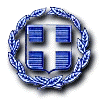 ΕΛΛΗΝΙΚΗ ΔΗΜΟΚΡΑΤΙΑ                        	          		  ΝΟΜΟΣ  ΑΤΤΙΚΗΣ					  ΔΗΜΟΣ ΜΕΤΑΜΟΡΦΩΣΗΣ		      	                 ΑΙΤΗΣΗΓΙΑ ΤΗΝ ΑΣΚΗΣΗ ΥΠΟΨΗΦΙΟΥ ΔΙΚΗΓΟΡΟΥ ΣΤΟ ΔΗΜΟ ΜΕΤΑΜΟΡΦΩΣΗΣ ΣΤΟΙΧΕΙΑ ΥΠΟΨΗΦΙΟΥEΠΩΝΥΜΟ: ......................................................................ΟΝΟΜΑ: ..........................................................................ΟΝΟΜΑ  ΠΑΤΡΟΣ: ............................................................ΟΝΟΜΑ ΜΗΤΡΟΣ: ………....................................................ΗΜΕΡ. ΓΕΝΝΗΣΗΣ: ............................................................Δ/ΝΣΗ ΚΑΤΟΙΚΙΑΣ: ………...................................................……………………………………………………………………………………….ΤΗΛΕΦΩΝΟ:..................................................................... Email:……………………………………………………………………………ΕΠΙΣΥΝΑΠΤΟΜΕΝΑ ΔΙΚΑΙΟΛΟΓΗΤΙΚΑ1 .......................................................................................2 .......................................................................................3 .......................................................................................4 .......................................................................................5 .......................................................................................6 .......................................................................................Μεταμόρφωση: ……../......./……….Αρ. Πρωτ.:……………………….……......Προς: ΔΗΜΟ ΜΕΤΑΜΟΡΦΩΣΗΣ......................................................................................................................................................................................................................................................................................................................................................................................................................................................................................................................................................................................................................................................................................................................................................................................................................................................................................................Ημερομηνία: ................................Ο/Η υποψήφιος /α